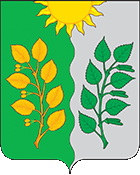 АДМИНИСТРАЦИЯ СЕЛЬСКОГО ПОСЕЛЕНИЯ СУХАЯ ВЯЗОВКА МУНИЦИПАЛЬНОГО РАЙОНА ВОЛЖСКИЙ САМАРСКОЙ ОБЛАСТИРАСПОРЯЖЕНИЕот 31 октября 2022 № 7Об утверждении Перечня нормативных правовых актов, содержащих обязательные требования, оценка соблюдения которых  является предметом муниципального земельного  контроля в границах сельского поселения Сухая Вязовка муниципального района Волжский Самарской области           В соответствии с Федеральным законом  от 31.07.2020г. № 248-ФЗ «О  государственном контроле (надзоре) и муниципальном контроле в Российской Федерации»,  Федеральным Законом от 31.07.2020 № 247-ФЗ «Об обязательных требованиях в Российской Федерации», решением Собрания представителей сельского поселения Сухая Вязовка муниципального района Волжский №27 от 20,09,2021 «Об утверждении Порядка установления и оценки применения, содержащихся в муниципальных нормативных правовых актах обязательных требований», Уставом сельского поселения Сухая Вязовка муниципального района Волжский Самарской области:Утвердить Перечень нормативно правовых актов, содержащих обязательные требования, оценка соблюдения которых является предметом муниципального земельного контроля в границах сельского поселения Сухая Вязовка муниципального района Волжский Самарской области согласно Приложению 1.           2. Опубликовать настоящее распоряжение на официальном сайте в информационно-коммуникационной сети «Интернет».   3. Контроль за исполнением настоящего Распоряжения возложить на заместителя главы сельского поселения Сухая Вязовка Кутового Я.С.Глава сельского поселения Сухая Вязовка                                   С.А. ПетроваПриложение №1 к распоряжению администрациисельского поселения Сухая Вязовка муниципального района ВолжскийСамарской области№ 7 от «31»октября 2022г.Перечня нормативных правовых актов, содержащих обязательные требования, оценка соблюдения которых  является предметом муниципального земельного  контроля в границах сельского поселения Сухая Вязовка муниципального района Волжский Самарской области6№Наименование вида нормативно правового акта, дата номер утверждения Реквизиты структурных единиц нормативного правового акта,  содержащих обязательные требованияОписание круга лиц, и (или) видов деятельности, и (или) перечня объектов, в отношении которых применяются обязательные требованияРеквизиты структурных единиц нормативных правовых актов, предусматривающих установление административной ответственности за несоблюдение обязательных требований (при их наличии)1Решение собрания представителей сельского поселения Сухая Вязовка муниципального района Волжский Самарской области Об утверждении Положения о муниципальном земельном контроле  № 24 от 20.09.2021г.(с изменениями №37 от 29.11.2021г. № 5 от 28.01.2022г. № 10 от 21.02.2022г.)Текст в полном объемеЮридические лица, индивидуальные предприниматели, Физические лицаКодекс Российской Федерации об административных правонарушениях" от 30.12.2001 N 195-ФЗ (ред. от 24.09.2022 )Законом Самарской области от 01.11.2007 № 115-ГД «Об административных правонарушениях на территории Самарской области». 2Правила землепользования и застройки сельского поселения Сухая Вязовка, принятых решением Собрания представителей сельского поселения Сухая Вязовка от 25.12.2013 г. № 71/28Текст в полном объемеЮридические лица, индивидуальные предприниматели, Физические лицаКодекс Российской Федерации об административных правонарушениях" от 30.12.2001 N 195-ФЗ (ред. от 24.09.2022 )Законом Самарской области от 01.11.2007 № 115-ГД «Об административных правонарушениях на территории Самарской области». 3Федеральный закон от 24.07.2002 г. № 101-ФЗ "Об обороте земель сельскохозяйственного назначения";Текст в полном объемеЮридические лица, индивидуальные предприниматели, Физические лицаКодекс Российской Федерации об административных правонарушениях" от 30.12.2001 N 195-ФЗ (ред. от 24.09.2022 )Законом Самарской области от 01.11.2007 № 115-ГД «Об административных правонарушениях на территории Самарской области». 4Земельный кодекс Российской Федерации от 25 октября 2001 г. № 136-ФЗТекст в полном объемеЮридические лица, индивидуальные предприниматели, Физические лицаКодекс Российской Федерации об административных правонарушениях" от 30.12.2001 N 195-ФЗ (ред. от 24.09.2022 )5Гражданский кодекс Российской Федерации от 30 ноября 1994 г. № 51-ФЗТекст в полном объемеЮридические лица, индивидуальные предприниматели, Физические лицаКодекс Российской Федерации об административных правонарушениях" от 30.12.2001 N 195-ФЗ (ред. от 24.09.2022 )6Закон Самарской области от 11.03.2005 г. № 94-ГД «О земле»;Текст в полном объемеЮридические лица, индивидуальные предприниматели, Физические лицаКодекс Российской Федерации об административных правонарушениях" от 30.12.2001 N 195-ФЗ (ред. от 24.09.2022 )